ГОСУДАРСТВЕННОЕ АВТОНОМНОЕ УЧРЕЖДЕНИЕДОПОЛНИТЕЛЬНОГО ПРОФЕССИОНАЛЬНОГО ОБРАЗОВАНИЯЧУКОТСКОГО АВТОНОМНОГО ОКРУГА «ЧУКОТСКИЙ ИНСТИТУТ РАЗВИТИЯ ОБРАЗОВАНИЯИ ПОВЫШЕНИЯ КВАЛИФИКАЦИИ»	Региональный конкурс «Методическая деятельность: опыт, развитие, потенциал»Номинация: «ФГОС: методические задачи и решения»«Формирование элементарных математических представлений дошкольников в условиях реализации ФГОС дошкольного образования»(Методические рекомендации)Гуркина Ольга Сергеевна,методист отдела методического сопровождения образовательных учреждений городского округа Эгвекинот ГАУ ДПО ЧИРОиПКЭгвекинот, 2017Пояснительная запискаОбразование является одним из важнейших элементов системы социальной сферы государства, которая обеспечивает процесс получения человеком знаний, умений и навыков [8, с.627].Успехи в школьном обучении во многом зависят от качества знаний и умений, сформированных в дошкольные годы, от уровня развития познавательных интересов и познавательной активности ребенка[9].В нашем динамично меняющемся мире постоянно повышаются требования к интеллектуальному развитию детей. Это связано с прогрессом современной науки и техники, непрерывным увеличением потока информации, с которым приходится сталкиваться каждый день, как взрослым, так и детям. Вместе с тем, в настоящее время происходит реформирование системы образования, в том числе и дошкольного, в связи с повсеместным переходом на федеральные государственные образовательные стандарты (ФГОС). Важной частью интеллектуального и личностного развития дошкольника является развитие элементарных математических представлений. Доктор педагогических наук Менчинская Н.А. многолетними исследованиями психологических закономерностей обучения математике доказала, что возрастные возможности детей дошкольного возраста позволяют сформировать у них, хотя и элементарные, но научные начальные математические знания. Поэтому необходим пересмотр и обновление существующих методов и форм работы с детьми дошкольного возраста по формированию элементарных математических представлений (ФЭМП) в условиях реализации ФГОС дошкольного образования.Основная частьВ федеральных государственных образовательных стандартах и примерной общеобразовательной программе дошкольного образования «От рождения до школы» под редакцией Вераксы Н.Е., Комаровой Т.С., Васильевой М.А. формирование элементарных математических представлений входит в образовательную область «Познавательное развитие». Содержание работы по ФЭМП включает в себя следующие разделы:количество и счет,величина,форма,ориентировка в пространстве,ориентировка во времени,Разделы усложняются соответственно возрасту детей. Работа по ФЭМП предполагает формирование у дошкольников познавательной мотивации и интеллектуального продвижения посредством развития познавательно-исследовательской деятельности, расширения кругозора, а так же формирование первичных представлений об основных свойствах и отношениях объектов окружающего мира.Для того чтобы освоение математического содержания в дошкольном возрасте было успешным, важно, чтобы оно сопровождалось позитивными эмоциями. Овладение математическими представлениями будет эффективным и результативным только тогда, когда дети не видят, что их чему-то учат. Им кажется, что они только играют, а в процессе игры решают логические задачи, считают, складывают и т.д.Поэтому, в качестве эффективного метода ФЭМП целесообразно использовать игровые ситуации, в которых любимые дошкольниками игрушки и персонажи «просят» помочь выполнить задание (таблица 1), или воспитатель сам задает игру (таблица 2).Однако не только на занятиях НОД может и должно происходить развитие элементарных математических представлений, а так же в общении, игре, режимных моментах – в которых ребенок, незаметно для себя, развивается и получает знания.Таблица 1Игровое упражнение «Дорисуй недостающую фигуру»Таблица 2Игровые упражненияОдним из основных принципов программы дошкольного образования является принцип интеграции образовательных областей в соответствии с возрастными возможностями и особенностями детей. В ФГОС ДО выделяют пять образовательных областей:социально-коммуникативное развитие;речевое развитие;познавательное развитие;художественно-эстетическое развитие;физическое развитие.Наиболее тесно формирование математических представлений связано с социально-коммуникативным и речевым развитием. Наблюдая за взрослыми в повседневной жизни, ребенок получает первоначальные представления о числах и счете, приобретает знания о формах и размерах окружающих предметов, времени и пространстве, различных закономерностях, развивает математические способности. Активно развиваются элементарные математические представления и в процессе коммуникации детей со сверстниками. Например, из наблюдений за свободной деятельностью дошкольников фиксируем, что совместно собирая пирамидку, дети помогают друг другу составить ее правильно, начиная с большего кольца, формируя тем самым понятия о размере и последовательности;самостоятельно играя в геометрическое лото, помогают друг другу правильно определить геометрическую форму фигур (вторая мл.группа: Алеша с Настей играли в геометрическое лото. «У меня круг», - сказала Настя. «У меня тоже круг! Только другой», - сказал Алеша. «Нет, это не круг. Это – овал. Овал длинный, а круг круглый», - сказала Настя);подражая взрослым, пересчитывают чашки на столе, пальчики на руке.Очень важно, начиная с раннего возраста, проговаривать вслух каждое действие, которое выполнят взрослый совместно с ребенком: «надеваем на правую руку», «посмотри, как высоко летит птичка», «игрушка упала под стул». Таким образом, используя повседневные ситуации, воспитатель одновременно с речью развивает пространственные представления (далеко; близко; высоко; спереди; сзади; над; под; справа) и временные представления (вчера; сегодня; сейчас; потом). Применение в режимных моментах (во время проведения гигиенических процедур и кормления, укладывания на сон, подъем, сборов на прогулку и возвращения с нее) потешек, загадок, пословиц и поговорок с числительными способствуют не только поддержанию доброжелательной атмосферы, положительному настрою воспитанников, но и формированию навыков счета (таблица 3).Таблица 3Примеры потешек и загадокс математическим содержанием в режимных моментахОсвоение математического содержания окружающего мира происходит и на занятиях музыкой, спортом и ритмикой, при проведении физкультминуток и пальчиковой гимнастики. При выполнении физических или танцевальных упражнений дети осваивают счет («маршируем: раз, два, три, четыре»; «разбейтесь на команды по трое»; «встаньте парами»), развивают пространственную координацию («наклоны вправо, влево, вперед, назад», «встанем в круг» и др.). Физкультминутки и пальчиковая гимнастика являются эффективным средством усвоения основ математики в игровой непринужденной форме (таблица 4). Таблица 4Примеры физкультминуток и пальчиковой гимнастикис математическим содержаниемМатематические элементы могут возникать в рисунках детей (фигуры, узоры), при лепке, конструировании и других видах детской творческой активности. Воспитателям необходимо обращать внимание детей на эти элементы, проговаривая их содержание и употребляя соответствующие слова-понятия (круглый, больше, меньше, спираль – о домике улитки; квадратный, треугольный – о рисунке дома с окнами и т. п.) [6]. Выполняя с детьми рисунок или аппликацию по образцу, воспитатель проговаривает, где будет располагаться определенный элемент («рисуем в правом верхнем углу»; «какую фигуру нужно наклеить над квадратом, чтобы получился домик?»), развивая, таким образом, пространственные представления.Формирование количественных и пространственных представлений, развитие памяти и внимания, мыслительных операций (сравнение, обобщение, анализ, синтез, абстрагирование) является важным условием полноценного развития на всех этапах дошкольного детства. А испытывая при этом положительные эмоции от обращения с формами, количествами, числами, а также с пространством и временем, ребенок незаметно для себя начинает еще до школы осваивать их математическое содержание.Закончить мне бы хотелось восточной притчей. Однажды мудрец спросил у мамы годовалого ребенка: «Когда вы начали воспитание своего малыша?» «С рождения», - ответила мама. «Голубушка, Вы опоздали ровно на 9 месяцев», - ответил на это мудрец. На мой взгляд, не только воспитание, но и обучение ребенка следует начинать еще до его рождения. Оно ни в коем случае не должно быть навязанным. Разговаривая с малышом, читая потешки и стихотворения, играя с ним и делая пальчиковую гимнастику, каждый родитель, не только развивает, но и обучает своего малыша.Поэтому, очень важно, чтобы развитие элементарных математических представлений происходило как в детском саду, так и дома. Объединение усилий педагогов и родителей в этом направлении, создание соответствующих условий в детском саду и дома будет способствовать полноценному развитию ребенка, обогащению его знаний об окружающем мире, успешному овладению системой общих и математических понятий на следующей ступени обучения – в школе.Список литературыПриказ Минобрнауки России от 17.10.2013 N 1155 «Об утверждении федерального государственного образовательного стандарта дошкольного образования» (Зарегистрировано в Минюсте России 14.11.2013 N 30384)Будже Т.А. Поиск вариативных форм взаимодействия с дошкольниками, как одна из основных сложностей разработки образовательной программы дошкольного образования// «Методист». Научно-методический журнал. – 2012. - №2. – С. 2-6.Помораева И.А., Позина В.А.. ФГОС. Формирование элементарных математических представлений. Старшая группа. Для занятий с детьми 5-6 лет. – М.: МОЗАИКА-СИНТЕЗ, 2014г. – 80 с.Менчинская Н.А. Психология обучения арифметике. – М.: Государственное учебно-педагогическое издательство министерства просвещения РСФСР, 1955. – 427 с.От рождения до школы. Примерная  общеобразовательная  программа  дошкольного  образования/ Под  ред.  Н. Е.  Вераксы,  Т. С.  Комаровой,  М. А.  Васильевой.  — М.: МОЗАИКА СИНТЕЗ, 2014. — 368 с.Примерная основная образовательная программа дошкольного образования. Познавательное развитие [Электронный ресурс] – URL: http://www.studfiles.ru/preview/6152609/page:10/Развитие идей научной школы Н.А. Менчинской в современной психологии учения (Материалы Круглого стола, посвященного 110-летию со дня рождения Н.А. Менчинской)/ Под ред. Е.Д. Божович, Г.А. Вайзер. – М.: ФГБНУ «Психологический институт РАО», 2015. – 186 с.Степанова И. А. Реформирование системы образования в России: предпосылки и перспективы // Молодой ученый. — 2015. — №21(101). — С. 627-630.Фрейлах Н.И. Методика математического развития (краткий курс лекций в опорных конспектах, схемах, таблицах) Список рекомендуемой литературы1.	Помораева И.А., Позина В.А.. ФГОС. Формирование элементарных математических представлений. Старшая группа. Для занятий с детьми 5-6 лет. – М.: МОЗАИКА-СИНТЕЗ, 2014г. – 80 с.2. Помораева И.А., Позина В.А.. ФГОС. Формирование элементарных математических представлений. Средняя группа. Для занятий с детьми 4-5 лет. – М.: МОЗАИКА-СИНТЕЗ, 2014г. – 64 с.3. Борисенко М.Г., Лукина Н.А. В помощь маленькому мыслителю. Развитие элементарных математических представлений. – СПб.: «Паритет», 2003. – 128 с. – (Серия «Рождаюсь. Расту. Развиваюсь»)Игровое упражнение «Дорисуй недостающую фигуру» [3, с. 7]Игровое упражнение «Дорисуй недостающую фигуру» [3, с. 7]Чтобы сбежать от Карабаса Барабаса Мальвине и ее друзьям из сказки «Золотой ключик, или приключения Буратино» необходимо открыть дверь. Для этого нужно дорисовать недостающие фигуры.Мальвина предлагает детям рассмотреть рисунки-таблички, определить, каких фигур не хватает, дорисовать их и доказать правильность своих решений.После обсуждения задания Мальвина показывает пути его решения. Проверка осуществляется с помощью чередования геометрических фигур и определения их количества (их должно быть по 3). Игровое упражнение «Идем по следам»[3, с. 18]Воспитатель раскладывает на полу листы, на которых нарисованы следы. В конце пути он ставит елочку. Затем вместе с детьми выбирает ведущего, который выполняет указания воспитателя и находит елочку. Дети вслух поясняют направления движения ведущего (4 шага вперед, 3 шага налево и т.д.). Под елочкой ведущий находит сундучок с сюрпризом.Игровое упражнение «Украшение для елочки»[3, с. 18]Дети достают из сундучка карточки, на которых изображены геометрические фигуры.Воспитатель предлагает назвать фигуру и дорисовать ее так, чтобы получилось украшение для елочки.Дети рассматривают рисунки и рассказывают, что они нарисовали.Сбор на прогулку, прогулкаСобираясь на прогулку,Надеваем шапку, шубку.Вот они, сапожки:Этот - с левой ножки,Этот - с правой ножки.***Чтоб не мёрзнуть, пять ребят в печке вязанной сидят. (Пальцы в варежке)***Шевелились у цветка все четыре лепестка.Я сорвать его хотел. Он вспорхнул и улетел. (Бабочка)***У него два колеса и седло на раме,Две педали есть внизу, крутят их ногами. (Велосипед)Укладывание на сонПять котят спать хотят,А шестой - не спит.Пять котят спать хотят,А шестой - шалит!Хвостиком виляет, прыгает, играет!Он немного поиграл, да устал.Мирно хвостиком вильнул,И быстрее всех уснул.Проведение гигиенических процедурЗакатаем рукава,Открываем кран - вода.Моем глазки, моем щечки,Моем ушки и ладошки!Правой левую помоем,Левой правую потрем,Раз, два, три- смотрите, крошки,Стали чистыми ладошки!КормлениеГойда, гойда, люленьки,Прилетели гуленьки,Стали гули говорить,Чем ребяток накормить.Один скажет - кашкою,Второй - простоквашкою,Третий скажет - молочкомИ румяным пирожком.***Как у нашей бабушки Хороши оладушки,Вкусные, румяные,С медом, со сметаною:Даше - два,Паше - два,Ване - два,Тане - два,Саше - два,Маше - два,Хороши оладушкиУ нашей доброй бабушки!ФизкультминуткиСамолетРуки в стороны - в полет (Исходное положение – руки в стороны)Отправляем самолет.Правое крыло вперед, (Правую руку вперед)Левое крыло вперед. (Левую руку вперед)Раз, два, три, четыре- (Выполнять повороты вправо-влево, с расставленными в стороны руками)Полетел наш самолет.Любопытная ВарвараЛюбопытная Варвара (Дети поднимают и опускают плечи)Смотрит влево, (Дети поворачивают корпус влево)Смотрит вправо, (Дети поворачивают корпус вправо)Смотрит вверх, (Поднимают голову вверх)Смотрит вниз, (Опускают голову)Чуть присела на карниз, (Делают полуприседания)А с него свалилась вниз. (Резко приседают)Все умеем мы считатьРаз, два, три, четыре, пять! (Шагаем на месте)Все умеем мы считать, (Хлопаем в ладоши)(Воспитатель показывает картинки)Сколько елочек зеленых,Столько выполним наклонов. (Наклоны)Сколько изображено кругов,Столько сделаем прыжков. (Прыжки)Сколько здесь грибочков, Столько приседаем. (Приседания) Сколько здесь цветочков?Ручки поднимаем. (Дети поднимают и опускают руки)Поднимаем ручки, разгоняем тучки.Ярче, солнышко, свети, Хмурый дождик запрети. (Дети машут руками) Хорошо мы посчиталиИ нисколько не устали,Голову поднимем выше (Ноги врозь, руки вверх — в стороны (вдох)).И легко, легко подышим. (Руки расслабленно опустить вниз (выдох))Пальчиковая гимнастикаРаз, два, три, четыре, пять, (Сгибать пальцы на одной руке под счет)Пальчики, пора вставать! (Сгибать пальцы на другой руке под ритм стишка)Будем делать мы зарядку, (Хлопки в ладоши)Будем мы скакать вприсядку, (Движение пальцами, будто брызгают водой)Будем прыгать и плясать. (Вращательные движения руками в запястьях)Раз, два, три, четыре, пять. (Сгибать пальцы одновременно на двух руках)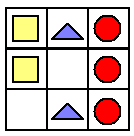 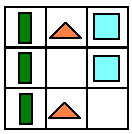 